國立羅東高工活動彙報表處室： 輔導室1.活動名稱：104年度優質化學生生涯工作坊2.活動日期：104.12.163.活動地點：輔導室4.活動主題：生涯探索工作坊5.活動講師：何克倫 心理師 6.活動目的：增進學生生涯相關知能，並透過活動增進自我探索。7.活動參加對象：本校學生8.活動記錄：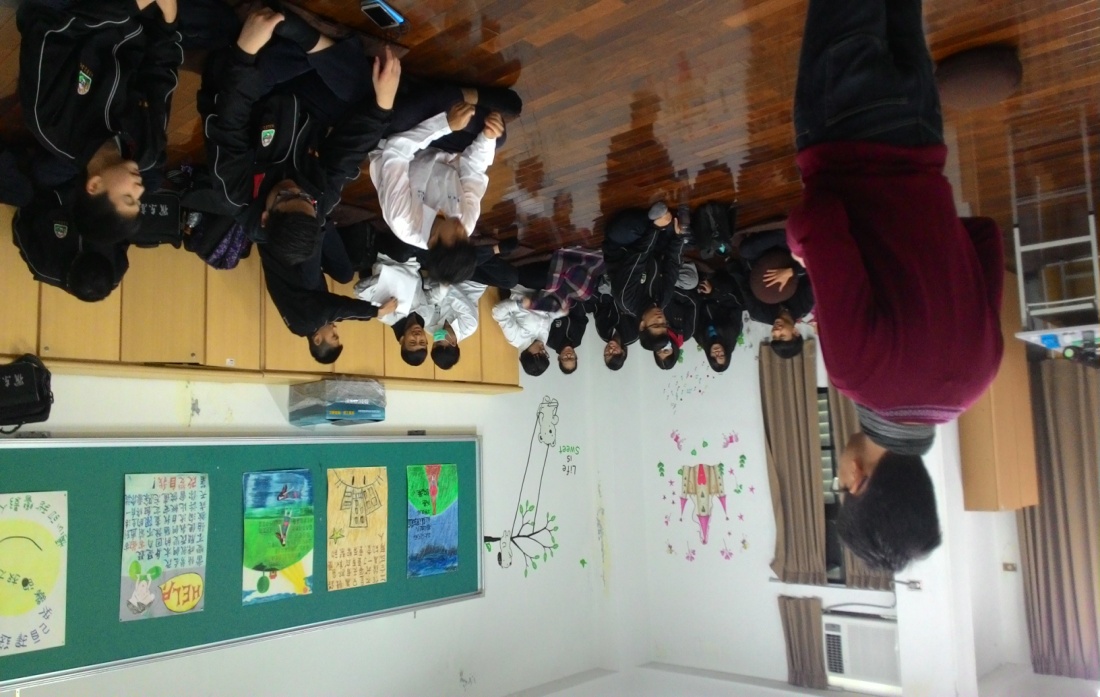 講師精彩講課與帶領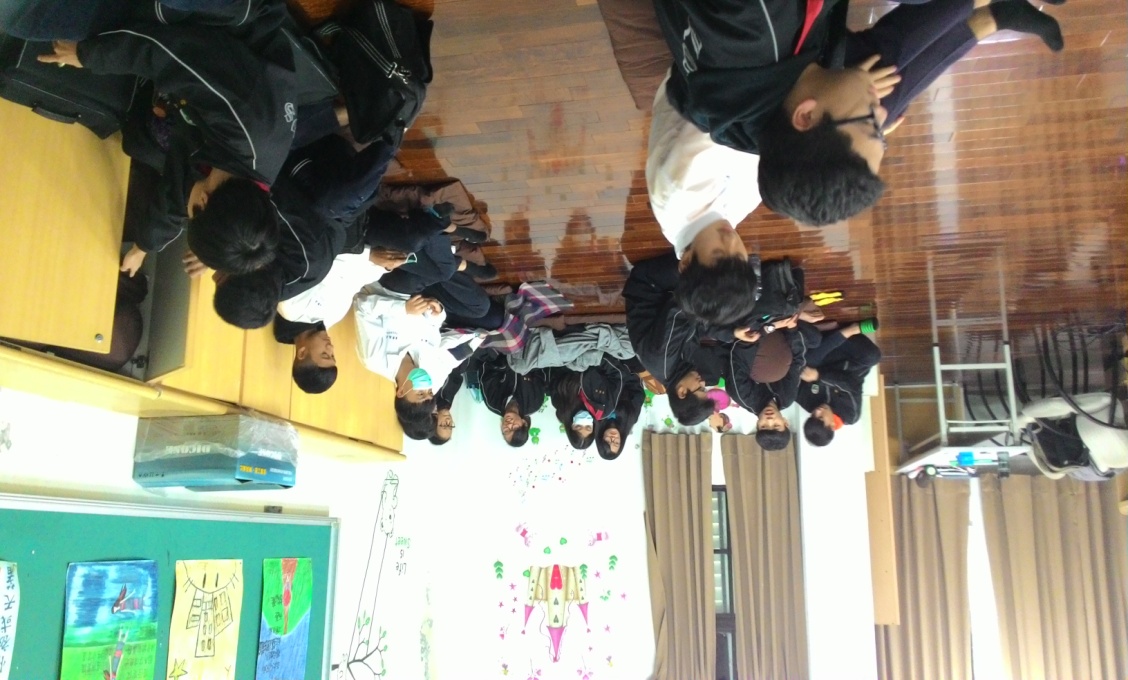 學生認真聆聽並參與活動